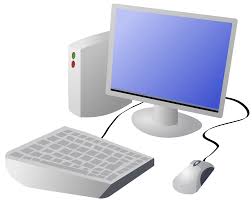 OverviewOverviewSelections and ConditionsSelections and Conditions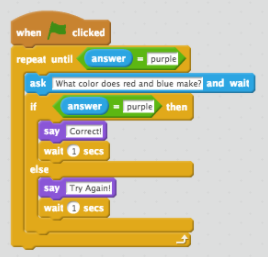 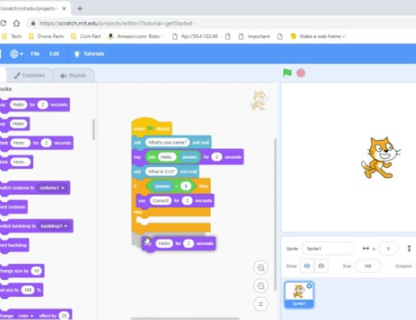 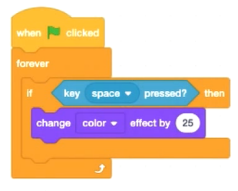 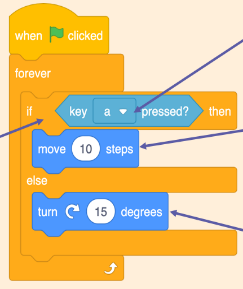 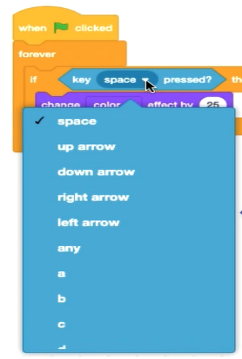 The Basics of ScratchThe Basics of Scratch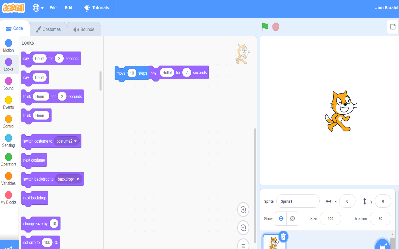 -What is Scratch? Scratch is a website/ app that lets us code our own quizzes, stories, games and animations.-Scratch helps us to learn how to use programming language, whilst also being creative and using problem-solving skills.-What is Scratch? Scratch is a website/ app that lets us code our own quizzes, stories, games and animations.-Scratch helps us to learn how to use programming language, whilst also being creative and using problem-solving skills.-What is Scratch? Scratch is a website/ app that lets us code our own quizzes, stories, games and animations.-Scratch helps us to learn how to use programming language, whilst also being creative and using problem-solving skills.-What is Scratch? Scratch is a website/ app that lets us code our own quizzes, stories, games and animations.-Scratch helps us to learn how to use programming language, whilst also being creative and using problem-solving skills.-What is Scratch? Scratch is a website/ app that lets us code our own quizzes, stories, games and animations.-Scratch helps us to learn how to use programming language, whilst also being creative and using problem-solving skills.-What is Scratch? Scratch is a website/ app that lets us code our own quizzes, stories, games and animations.-Scratch helps us to learn how to use programming language, whilst also being creative and using problem-solving skills.Asking QuestionsAlgorithms, Trialling, Debugging-What is Scratch? Scratch is a website/ app that lets us code our own quizzes, stories, games and animations.-Scratch helps us to learn how to use programming language, whilst also being creative and using problem-solving skills.-What is Scratch? Scratch is a website/ app that lets us code our own quizzes, stories, games and animations.-Scratch helps us to learn how to use programming language, whilst also being creative and using problem-solving skills.-Questions can be included by using the ‘ask’ command blocks.  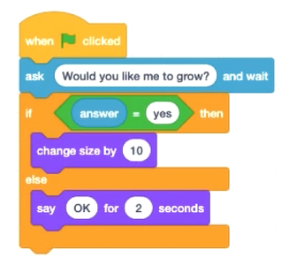 -If specific answers are needed (e.g. yes or no), these can be typed in when using the ‘answer’ sensing block within the = ‘Operators’ block - drag it into the first white space. In the second white space, we can then type in the desired answer.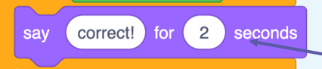 -The ‘say’ command block (in looks) is used to inform the user if the response was correct.-Designing an algorithm (set of instructions for performing a task) will help you to program the sequence that you require.-Programmers do not put their computer programs straight to work. They trial them first to find any errors:-Sequence errors: An instruction in the sequence is wrong or in the wrong place.-Keying errors: Typing in the wrong code.-Logical errors: Mistakes in plan/thinking.-If your algorithm does not work correctly the first time, remember to debug it.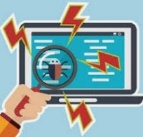 There are three main areas in Scratch: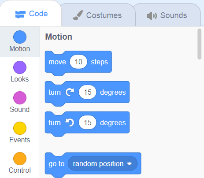 -The Blocks Palette (on the left) contain all of the different blocks: puzzle piece commands which control the animation.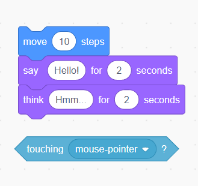 -Code Area (in the middle) is where the blocks are placed to create a program. -Stage with Sprite (right) is where the output of the program is presented. The sprite is the character.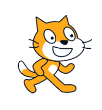 Attributes: There are three attributes of  the sprite which we can change to make our animation: Code, Costumes, Sounds.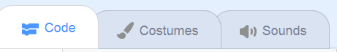 -Event Blocks: Event blocks are coloured yellow and are used to sense different events that happen e.g., the green flag being clicked. 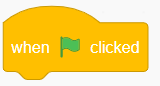 -Action Blocks: Action blocks include ‘Motion’ blocks, ‘Sound’ blocks and ‘Looks’ blocks. They make the sprite move, make sounds and change appearance.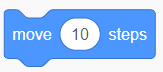 -Questions can be included by using the ‘ask’ command blocks.  -If specific answers are needed (e.g. yes or no), these can be typed in when using the ‘answer’ sensing block within the = ‘Operators’ block - drag it into the first white space. In the second white space, we can then type in the desired answer.-The ‘say’ command block (in looks) is used to inform the user if the response was correct.-Designing an algorithm (set of instructions for performing a task) will help you to program the sequence that you require.-Programmers do not put their computer programs straight to work. They trial them first to find any errors:-Sequence errors: An instruction in the sequence is wrong or in the wrong place.-Keying errors: Typing in the wrong code.-Logical errors: Mistakes in plan/thinking.-If your algorithm does not work correctly the first time, remember to debug it.There are three main areas in Scratch:-The Blocks Palette (on the left) contain all of the different blocks: puzzle piece commands which control the animation.-Code Area (in the middle) is where the blocks are placed to create a program. -Stage with Sprite (right) is where the output of the program is presented. The sprite is the character.Attributes: There are three attributes of  the sprite which we can change to make our animation: Code, Costumes, Sounds.-Event Blocks: Event blocks are coloured yellow and are used to sense different events that happen e.g., the green flag being clicked. -Action Blocks: Action blocks include ‘Motion’ blocks, ‘Sound’ blocks and ‘Looks’ blocks. They make the sprite move, make sounds and change appearance.-Questions can be included by using the ‘ask’ command blocks.  -If specific answers are needed (e.g. yes or no), these can be typed in when using the ‘answer’ sensing block within the = ‘Operators’ block - drag it into the first white space. In the second white space, we can then type in the desired answer.-The ‘say’ command block (in looks) is used to inform the user if the response was correct.-Designing an algorithm (set of instructions for performing a task) will help you to program the sequence that you require.-Programmers do not put their computer programs straight to work. They trial them first to find any errors:-Sequence errors: An instruction in the sequence is wrong or in the wrong place.-Keying errors: Typing in the wrong code.-Logical errors: Mistakes in plan/thinking.-If your algorithm does not work correctly the first time, remember to debug it.There are three main areas in Scratch:-The Blocks Palette (on the left) contain all of the different blocks: puzzle piece commands which control the animation.-Code Area (in the middle) is where the blocks are placed to create a program. -Stage with Sprite (right) is where the output of the program is presented. The sprite is the character.Attributes: There are three attributes of  the sprite which we can change to make our animation: Code, Costumes, Sounds.-Event Blocks: Event blocks are coloured yellow and are used to sense different events that happen e.g., the green flag being clicked. -Action Blocks: Action blocks include ‘Motion’ blocks, ‘Sound’ blocks and ‘Looks’ blocks. They make the sprite move, make sounds and change appearance.-Questions can be included by using the ‘ask’ command blocks.  -If specific answers are needed (e.g. yes or no), these can be typed in when using the ‘answer’ sensing block within the = ‘Operators’ block - drag it into the first white space. In the second white space, we can then type in the desired answer.-The ‘say’ command block (in looks) is used to inform the user if the response was correct.-Designing an algorithm (set of instructions for performing a task) will help you to program the sequence that you require.-Programmers do not put their computer programs straight to work. They trial them first to find any errors:-Sequence errors: An instruction in the sequence is wrong or in the wrong place.-Keying errors: Typing in the wrong code.-Logical errors: Mistakes in plan/thinking.-If your algorithm does not work correctly the first time, remember to debug it.There are three main areas in Scratch:-The Blocks Palette (on the left) contain all of the different blocks: puzzle piece commands which control the animation.-Code Area (in the middle) is where the blocks are placed to create a program. -Stage with Sprite (right) is where the output of the program is presented. The sprite is the character.Attributes: There are three attributes of  the sprite which we can change to make our animation: Code, Costumes, Sounds.-Event Blocks: Event blocks are coloured yellow and are used to sense different events that happen e.g., the green flag being clicked. -Action Blocks: Action blocks include ‘Motion’ blocks, ‘Sound’ blocks and ‘Looks’ blocks. They make the sprite move, make sounds and change appearance.-Questions can be included by using the ‘ask’ command blocks.  -If specific answers are needed (e.g. yes or no), these can be typed in when using the ‘answer’ sensing block within the = ‘Operators’ block - drag it into the first white space. In the second white space, we can then type in the desired answer.-The ‘say’ command block (in looks) is used to inform the user if the response was correct.-Designing an algorithm (set of instructions for performing a task) will help you to program the sequence that you require.-Programmers do not put their computer programs straight to work. They trial them first to find any errors:-Sequence errors: An instruction in the sequence is wrong or in the wrong place.-Keying errors: Typing in the wrong code.-Logical errors: Mistakes in plan/thinking.-If your algorithm does not work correctly the first time, remember to debug it.